CERTIFICATION FOR RECREATION GRANTSREIMBURSEMENT REQUESTI certify that the attached reimbursement request for the
period of ______________ to ______________ for
Project Name _______________________________________, Project Number _______________ is correct and just, and is based upon actual payment(s) of record by the participant political subdivision; that payment from the State of Texas has not been received; that the work and services are in accordance with the Texas Parks and Wildlife Department Recreation Grants Program, including amendments thereto; and that progress of the work and services under the project agreement is satisfactory and is consistent with the amount billed. 		Political Subdivision (Sponsor)	By 									Signature		Print or Type Name and Title								DateAMOUNT REQUESTED:    $________________________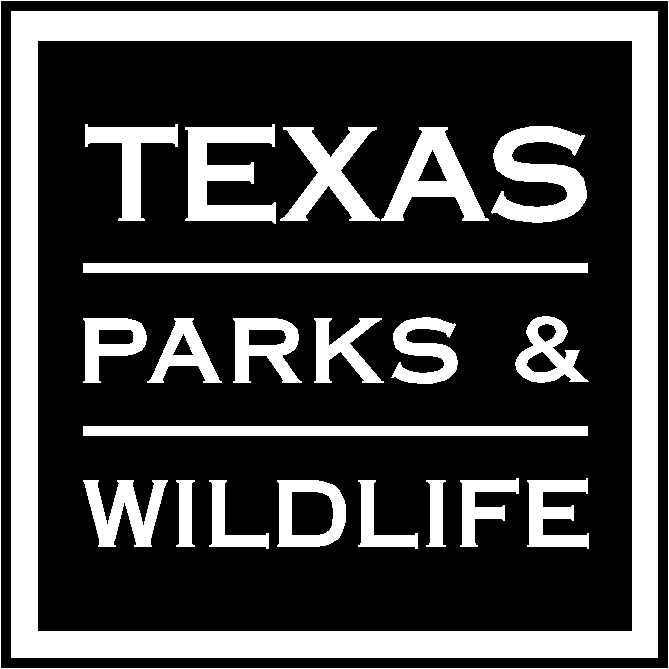 